Saint Just Le Martel 23 avril 2023 – Paroisse Saint Vincent de Paul

Le comité des Ostensions de Saint Just, représenté par sa présidente Laurence Champaud, a proposé aux paroissiens « habituels » et aux enfants de la catéchèse de participer aux Ostensions de Saint Just.
Les catéchistes, les enfants de la paroisse ne sont pas tous originaires de notre diocèse !                                                                                                  Les Ostensions sont l’occasion de faire connaître ce que certains appellent une « culture de village ». Pour certaines familles, « faire les Ostensions » c’est inscrit dans leur vie au nom de la tradition à la suite de leurs aïeux.
Une année pour préparer, une année pour découvrir , une année pour créer des rencontres, des liens à l’occasion des différents ateliers pour préparer les Ostensions. Chacun a pu inviter d’autres personnes par l’intermédiaire de la catéchèse, des scouts, de l’école Sainte Valérie … une chaîne d’amitié.          Le jour des Ostensions, une procession s’est mise en marche et a animé différents tableaux évangéliques.
Amélie, animatrice et coordinatrice de la catéchèse des enfants, nous a transmis quelques témoignages des parents et quelques photos : « Un beau moment de partage à la fois familial mais aussi avec l'ensemble du groupe. Un super moment qui aurait été parfait si la pluie ne s'était pas invitée ! »  Maman de Sacha et Gabriel« Jean était ravi d'avoir partagé ces précieux moments avec vous tous... Resplendissants ! »Maman de Jean, Gabrielle et Philippa« Nous gardons un merveilleux souvenir de cette journée si particulière... C'était un vrai plaisir de partager ces ostensions à St Just ! »Maman de Louise et Jeanne« Un grand merci pour toute cette journée ! »Maman d'Ayline « Quelle joie et quelle fierté dans les yeux des enfants ! »Amélie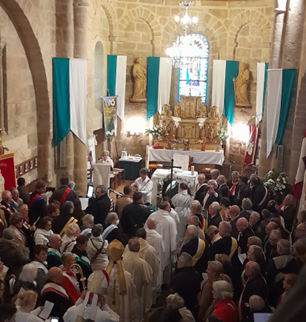 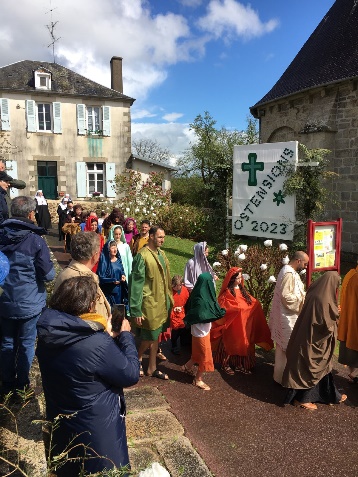 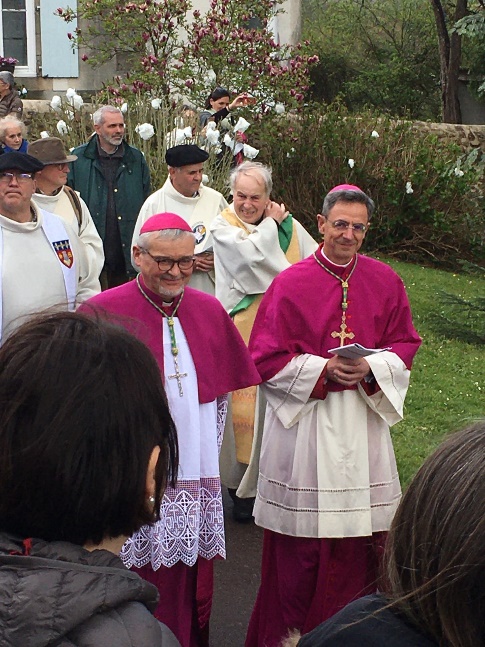 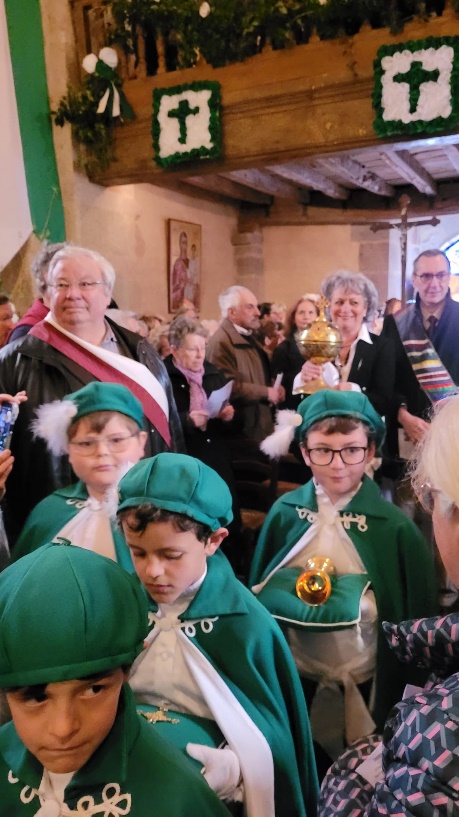 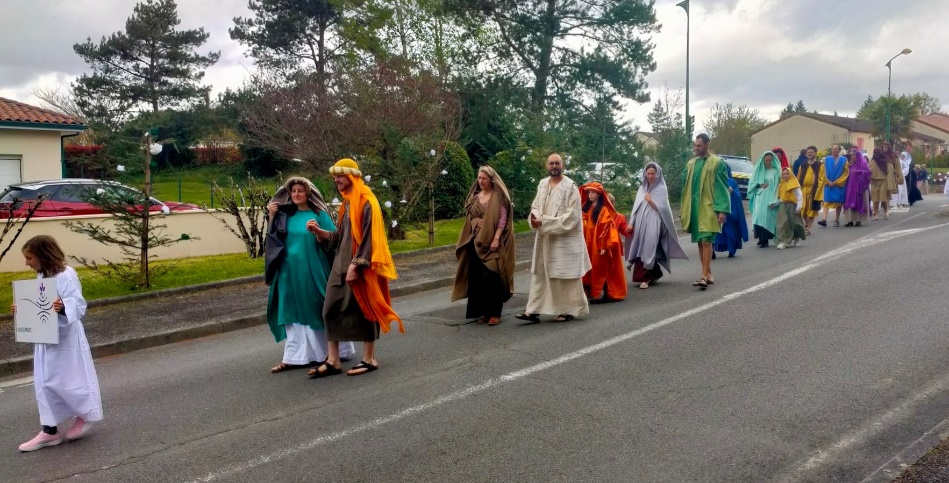 